Задания для учащихся 8 класса по 8-лет ДПОПпреп. Славных А.Д.РисунокТема. Рисунок анатомической гипсовой головы человека. Знакомство учащихся с анатомическим строением головы.Анатомические особенности конструкции гипсовой анатомической головы. Анализ строения головы. Анализ конструкции частей лица. Классические нормы и пропорции. Опорные, конструктивные точки и вспомогательные линии. Этапы ведение рисунка. Специфические особенности работы в тоне. Цельность видения натуры, цельность ее изображения.Рекомендуется выполнить несколько предварительных набросков, решая композицию рисунка.Первая стадия - композиционное расположение изображения;приблизительная передача пропорций и «характера» головы, включая изображение шеи;намечаем крестовину, определяя степень поворота головы в сторону, вверх, намечая «ребро» формы, направление лицевой и боковой поверхности в глубину; боковая поверхность, находящаяся в тени, штрихуется.Вторая стадия - уточнение пропорций объёма головы;-отношение мозгового черепа и величина лицевого; сокращение лобной, височной и теменной костей;-уточнение изгиба серединной линии; вертикалью определить взаимоположение переносицы и середины подбородка;-уточнение изгиба поперечной линии, т.е. взаимоположение глаз, скул, ушей и затылка по горизонтали;-уточнение разделения лицевой поверхности от боковой (краем виска, углом скулы и подбородка); намечаются края надбровных дуг, основания носа, разреза рта, уха; определяется величина глазных полушарий, носа, длина и ширина губ.Третья стадия - дальнейшее, более углубленное изучение и анализ формы поверхности; тоже делается и с остальными частями головы: скуловыми дугами, глазными впадинами и т.д. Рисунок на любой стадии должен быть одинаково проработан во всех частях.Определяем пропорции носа: высоту горбинки и ширину у основания и кончика, величину крыльев, у губ намечаются основные направления поверхностей; более точно строится форма глазничной впадины, намечается толщина и положение век; у нижней челюсти определяются и строятся основные повороты формы.Строя объём, целесообразно расчленить его поверхность на основные направления, близкие к плоскостям - это хорошо помогает познанию конструкции формы.Прокладывая светотень - не просто копировать светлые и теневые места, а согласовывать штрих с направлением поверхности каждого участка объёма - в этом случае процесс лепки формы светом и тенью будет сознательным (лёгкой штриховкой начинаются самые основные тени).Четвертая стадия - идёт процесс дальнейшей углубленной проработки всей формы, её детализация. Например, уточняется форма нижней челюсти, у носа строятся остальные мелкие поверхности - лепится форма крыла, намечаются ноздри, уточняется толщина носа; строятся веки глаз, зрачки, форма круговой мышцы глаза и т.д. Тени (собственные и падающие) усиливаются, прокладываются полутени, намечаются рефлексы.Практическая работа.Тональный рисунок гипсовой анатомической головы «экорше». Материал: карандаш. Размер бумаги: формат А 3 – А 2.Пример работы: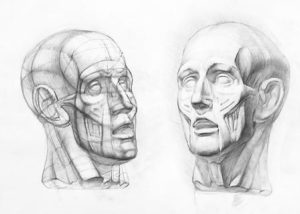 ЖивописьГармония по насыщенности и светлоте. Натюрморт с предметами из стекла (2-4 стеклянных предмета, различные по цвету) в темной цветовой гамме. Самостоятельное последовательное ведение длительной работы. Передача материальности предметов, лепка формы цветом.  Использование акварели (многослойная акварель), гуаши. Выбор формата с учетом композиции.Самостоятельная работа: этюды стеклянных предметов в различном освещении.Композиция станковаяТема: Выполнение композиции в цвете: поиск эскизов, зарисовок, набросков. Вариант 1. Пейзаж (времена года). Вариант 2. Сюжетная композиция.Цель: создание  многофигурной композиции на заданную тему. Задача: Умение создавать композицию с учетом законов композиции. Пространственно-плановое, тональное и цветовое решение.Предлагаемое аудиторное задание: выполнение грамотно организованной, технически законченной композиции. Задание для самостоятельной работы: сбор натурного материала. Подготовительные наброски и этюды.Композиция прикладнаяТема: Стилизация. Декоративный натюрморт. Освоить процесс стилизации реальных объектов  предметного мира. Научить с помощью различных средств композиции, стилизации и трансформации, создавать композиции натюрморта на основе постановочного материала.Работа цветовая - гуашь. Бумага белая или тонированная. Формат А3Самостоятельная работа: выполнить 2-3 эскиза натюрморта в цвете, формат А4История ИЗОТема: Абстрактное искусство и его разновидности. Сформировать представление об абстракции и абстрактном искусстве – одном из кардинальных художественных открытий ХХ века. На примере творческих работ художников В. В. Кандинского, К. С. Малевича, П. Мондриана рассказать об абстрактном искусстве и его роли в искусстве ХХ века. Познакомить с развитием абстрактного искусства и с работами ярких представителей (Ф. Марк, Р. Делоне, Дж. Поллок, М. Тоби).Центры зарождения абстрактного искусства. Роль русских художников в разработке теории абстракционизма. Малевич, Кандинский, Татлин. Западноевропейские теоретики абстракционизма: Сейфор, Арагон, Брион, Апполинер. История абстракционизма от первых опытов Малевича, Кандинского, Мондриана – до позднейших разновидностей (супрематизм, абстрактный экспрессионизм, ташизм и т.п.). Формирование конструктивистского (П. Мондриан, К. Малевич) и экспрессивного (В. Кандинский, Ф. Марк) абстракционизма на основе кубизма и экспрессионизма. Разрушение реального зрительного образа, отказ от предметности художественного языка, культ отвлеченных формальных экспериментов с линией, пятном, цветом, со строгой геометрической формой (ташизм, поп-арт). Творчество В. В. Кандинского (1866 – 1944), живописца, графика, основоположника и теоретика абстракционизма. Творческий путь художника, его  движение от фигуративности к беспредметности. Сотрудничество Кандинского с «Баухаузом». Книга В. Кандинского «О духовности в искусстве», в которой художник исследует взаимодействие цвета, линии и формы в двухмерном пространстве картины,  выявляет их музыкальное звучание. Эволюция  пластического языка художника, проявившаяся в таких произведениях, как «Одесский порт» (ок. 1898); «Ахтырка, осень, набросок» (1901); «Пейзаж в окрестностях Мурнау с локомотивом» (1909); «Дамы в кринолинах» (1909); «Пастораль» (1911);  «Картина с черной дугой» (1912); «Гавань» (1916); «Импровизация» (1911);«Композиция № 6» (1913); «Композиция № 7» (1913), «Композиция VIII» (1923), «Желтое – красное – синее» (1925). Творчество К. С. Малевича (1878 – 1935) – лидера  живописного движения «супрематизм». Путь художника от импрессионизма через кубо-футуризм и алогизм  к абстракционизму. «Цветущие яблони» (1905), «Точильщик» (1912), «Дровосек» (1912), «Уборка ржи» (1912), «Корова и скрипка» (1913), «Англичанин в Москве» (1914), «Черный квадрат» (1915), «Динамический супрематизм» (1916). Картина «Черный квадрат» как олицетворение самого простого и самого сложного – света и тьмы, плоскости и бесконечности. Возникновение идеи супрематизма при оформлении оперы «Победа над солнцем» (1913). Выставка «О, 10» - появление нового направления в искусстве «супрематизма». Супрематизм (от лат. supremus – наивысший) – разновидность абстрактного искусства; сочетание окрашенных простейших геометрических фигур (квадрат, круг, треугольник), затем также «архитектоны» - наложенные на плоскость объемные формы. Общественная и педагогическая деятельность в первые годы советской власти. Супрематическая суперграфика на фарфоре. Тарелка с супрематическим рисунком (1923). Чайник (1923). Чашка «Супрематизм» (получашка) (1923). Архитектоника Малевича: Архитектон «Альфа» (1923 – 1924), Архитектон «Гота» (1924 – 1925), Архитектон «Зета» (1925 – 1926).Творчество Пита (Питер Корнелис) Мондриана (1872-1944) – основоположника «неопластицизма». Путь художника – от изобразительности через «идеальную реальность» синтетического кубизма к полной неизобразительности. «Чистая пластика создает чистую реальность». Культ равновесия вертикалей и горизонталей, цветового  пятна  в строго обусловленных границах – «конструктивный геометризм»: «Композиция» (1929); «Нью-Йорк-сити I» (1942); «Бродвей. Буги-вуги» (1942-1943).  «Композиция» (1929); «Нью-Йорк-сити I» (1942); «Бродвей. Буги-вуги» (1942-1943).Ссылка на видео: https://www.youtube.com/watch?v=rar2PTDEQ6A 